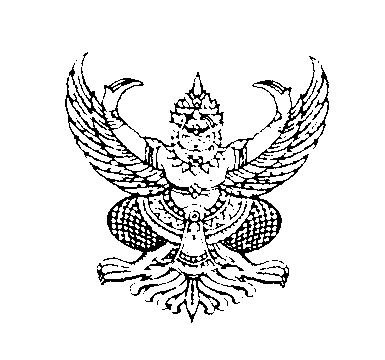 ประกาศเทศบาลตำบลห้วยยอดเรื่อง   เปิดเผยราคากลางโครงการจัดซื้อโต๊ะ – เก้าอี้ นักเรียนระดับชั้นประถมศึกษาและชั้นมัธยมศึกษา …………………………………………………………………………		ด้วยเทศบาลตำบลห้วยยอด จะดำเนินการจัดซื้อโต๊ะ – เก้าอี้นักเรียน ระดับชั้นประถมและชั้นมัธยมศึกษาเพื่อให้การปฏิบัติถูกต้องตามระเบียบกระทรวงมหาดไทยว่าด้วยการพัสดุของหน่วยการบริหารราชการส่วนท้องถิ่น พ.ศ.2535 และที่แก้ไขเพิ่มเติม และหนังสือสำนักงาน ป.ป.ช.ด่วนที่สุดที่ ปช.0001.26/ว.0027  ลงวันที่  19  กันยายน  2556 จึงขอเปิดเผยราคากลางโครงการจัดซื้อโต๊ะ – เก้าอี้นักเรียน ระดับชั้นประถมและชั้นมัธยมศึกษาเป็นเงิน 163,000.- บาท (หนึ่งแสนหกหมื่นสามพันบาทถ้วน) รายละเอียดตามเอกสารแนบท้ายประกาศนี้ 		จึงประกาศมาให้ทราบโดยทั่วกัน			ประกาศ  ณ วันที่  1  เดือนกันยายน  พ.ศ. 2560(นายธวัชชัย  วรพงศ์พัฒน์)ตำแหน่ง  นายกเทศมนตรีตำบลห้วยยอดตารางแสดงวงเงินงบประมาณที่ได้รับจัดสรรและราคากลาง(ราคาอ้างอิง)ในการจัดซื้อจัดจ้างที่มิใช่งานก่อสร้าง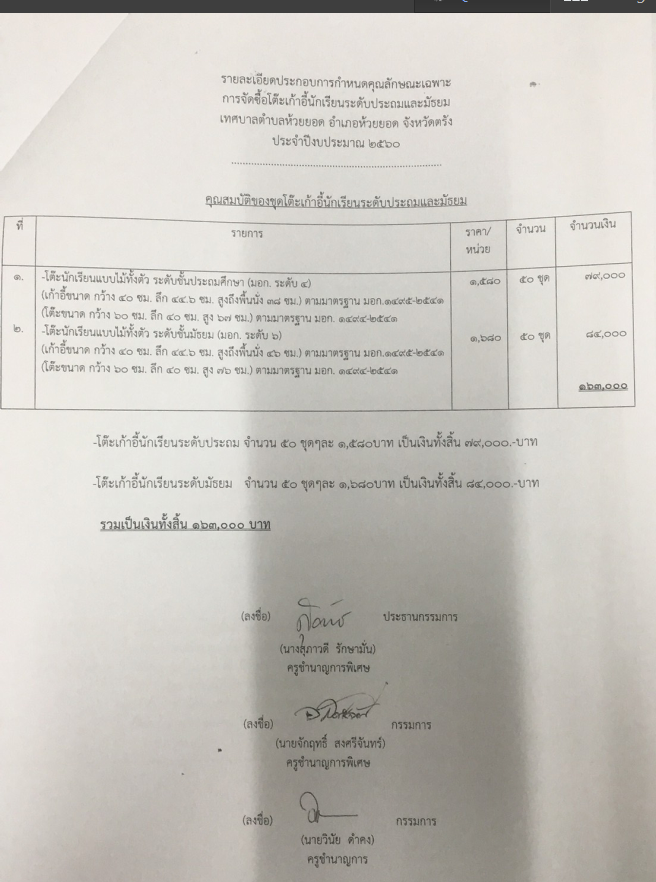 ชื่อโครงการ  จัดซื้อโต๊ะ – เก้าอี้นักเรียน ระดับชั้นประถมและชั้นมัธยมศึกษา     หน่วยงานเจ้าของโครงการ เทศบาลตำบลห้วยยอด           2. วงเงินงบประมาณที่ได้รับจัดสรร150,000.- บาท           3. วันที่กำหนดราคากลาง (ราคาอ้างอิง)25 สิงหาคม  2560     เป็นเงิน163,000.- บาท (หนึ่งแสนหกหมื่นสามพันบาทถ้วน) ราคา/หน่วย     - โต๊ะ – เก้าอี้ระดับชั้นประถมศึกษาราคาชุดละ 1,580 บาท     - โต๊ะ – เก้าอี้ระดับชั้นมัธยมศึกษา ราคาชุดละ 1,680 บาท           4. แหล่งที่มาของราคากลาง (ราคาอ้างอิง)4.1น.ส.มัลลิกา  มัลลิกาตี้ฮ้อ    4.2 ทาริกา แซ่ตั้ง    4.3 นายเอกสิทธิ์  จริงจิตร5. รายชื่อเจ้าหน้าที่ผู้กำหนดราคากลาง (ราคาอ้างอิง) ทุกคน               5.1 นางสาวสุภาวดี  รักษามั่น               5.2 จักฤทธิ์  ส่งศรีจันทร์               5.3นายวินัย  ดำคง